Szanowni Państwo,W imieniu Komitetu Założycielskiego Stowarzyszenia - Porozumienie na Rzecz Narodowego Programu Ochrony Zdrowia Psychicznego, zwracam się do Państwa z serdecznym zaproszeniem do wstąpienia w poczet jego Członków.   Podstawowym celem Stowarzyszenia są działania na rzecz realizacji NPOZP przez poparcie w wyborach europejskich, krajowych i samorządowych osób, które w swoich programach wyborczych wskazują na konkretne sposoby wdrożenia NPOZP i posiadają określone plany działań w tym kierunku. Stowarzyszenie swe cele będzie realizować przez: Popieranie programów wyborczych oraz osób, które w swoim            programie wyborczym zawierają działania na rzecz realizacji NPOZPProwadzenie działań edukacyjnych na rzecz realizowania NPOZPProwadzanie działań opiniotwórczych przez współpracę z mediami, instytucjami państwowymi, samorządowymi i organizacjami pozarządowymi na rzecz realizacji NPOZPDzięki NPOZP może zostać rozwiązany podstawowy problem zdrowotny i społeczny związany z leczeniem większości osób chorujących psychicznie, osób, których choroba przebiega latami, osób biednych, o niekorzystnym i najcięższym przebiegu choroby. Leczenie, psychoterapia i rehabilitacja w kompleksowej strukturze Centrum Zdrowia Psychicznego tzn. funkcjonalnie połączonych oddziałów stacjonarnych zlokalizowanych przy szpitalach wielospecjalistycznych, oddziałów dziennych, leczenia ambulatoryjnego i zespołów leczenia środowiskowego gwarantuje ciągłość opieki blisko miejsca zamieszkania, godne leczenie i przywrócenie osobom chorującym ich miejsca w życiu społecznym. Umożliwia włączenie ich w życie społeczne aż do pełnego w nim udziału.Jak wynika z jedynego dostępnego „Raportu 2011” przedstawionego przez Ministerstwo Zdrowia, Narodowy Program Ochrony Zdrowia Psychicznego został zrealizowany jedynie w około 10%. Brak kolejnych raportów wynika ze świadomego opóźniania jego realizacji a nawet bojkotowania zaleceń, które zostały zapisane w Raporcie 2011 w pierwszym roku trwania Programu. Trudno pojąć, jak to jest możliwe w państwie, które deklarując dążenie do modernizacji systemu ochrony zdrowia (w tym także zdrowia psychicznego) a następnie przyjmując rozsądny cel i plan jego realizacji dopuszcza takie autodestrukcyjne i pełne arogancji działanie. To, w jakim stopniu rząd będzie wspomagać reformę opieki psychiatrycznej i rozwój psychiatrii zorientowanej na wartości będzie miało wpływ na cały proces kształtowania się ludzkich więzi i życie społeczne w naszym kraju.To właśnie ze względu na sytuację kryzysową i zaniedbania w realizacji Programu powołaliśmy Stowarzyszenie - „Porozumienie na Rzecz Narodowego Programu Ochrony Zdrowia Psychicznego”.  Aktualnie budujemy ogólnopolską sieć osób, instytucji, organizacji, stowarzyszeń i fundacji, które podejmą się przygotowania działań edukacyjnych dla przyszłych 25% wyborców. Przez wyborców rozumiemy zarówno organizacje zrzeszone w „Porozumieniu” jak i osoby i rodziny, które mają różnego rodzaju problemy ze zdrowiem psychicznym i są odbiorcami różnorodnych form pomocy, psychoterapii, terapii i rehabilitacji w obszarze zdrowia psychicznego.Jestem przekonany, że Państwa dotychczasowe działania i promowanie dobrych praktyk doskonale wpiszą się w cele programowe Stowarzyszenia i będziemy mogli wspólnie działać na rzecz realnego wdrażania Narodowego programu Ochrony Zdrowia Psychicznego w naszym kraju.Łączę wyrazy szacunku,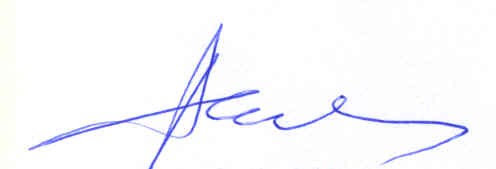      dr hab. Andrzej Cechnicki       Kierownik Zakładu Psychiatrii Środowiskowej        Katedry Psychiatrii CM UJZałączniki:- Statut Stowarzyszenia „Porozumienie na Rzecz Narodowego  Programu Ochrony Zdrowia Psychicznego”- Deklaracje członkowskie